Activités Immobilières29 490 GUIPAVASContact : Mme Sandrine MEVEL02.98.32.86.45 / 06.40.91.29.86sandrine.mevel@brest.aeroport.bzhDOSSIER DE CANDIDATUREComment avez-vous eu connaissance de cet appel à manifestation d’intérêt ?PRESENTATION DU CANDIDATDécrire votre expérience dans l’activité de commerceQuelle est votre expérience dans l’activité de vente au détail de produits divers sur le domaine aéroportuaire ?PRESENTATION DE LA STRUCTURE ENVISAGEESociété déjà constituée				Société en cours de constitution		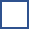 Société à créer					Société déjà constituéeNom de la société :Nom et fonction du représentant :Adresse :Coordonnées :N° de RC ou Siret :Statut juridique de la structure :Capital :Activité / Objet social de la société :Appartenance à un groupe : 	Oui 	   Lequel ?					Non 	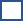 Société en cours de constitution ou à créerStatut juridique de la structure envisagée :Capital envisagé :Objet social envisagé :Appartenance à un groupe : 	Oui 	   Lequel ?					Non 	Références (autre(s) société(s) dans laquelle(s) vous êtes Dirigeant (D), Actionnaire (A))Etat d’avancement de vos démarches de création d’entreprise :Observations que vous souhaitez porter à notre connaissance :PROJETDescriptif de l’activité envisagé (date prévue de début d’activité dans les espaces mis à disposition, type d’activité, lien avec l’aéroport, horaires, emplacement…)Descriptif de l’offre commerciale (type de produits, qualité, diversité …)Fournir les éléments qui vous paraissent utiles pour en vérifier la faisabilité.PLAN D’AFFAIRESEtude de marché effectuée :OUI (1)					NON 	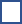 Plan d’affaires détaillé sur 4 ans à fournir :Membres du personnel / nombre de salariés (maintien, création) :Financement du projet :Montant total des investissements prévus : (joindre plan d’investissement)Durée d’amortissement prévue : PublicitéSite Internet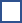 Article de presseInstitutionnelAutreNom sociétéN° RC ou SiretActivitéD/AAnnée 1Année 2Année 3Année 4Année 5Produits d’exploitationCharges d’exploitationDont dotation amortissementsDont dotation provisionsReprise amortissementsReprise provisionsRésultat netType de financementMontant (€)Autofinancement / Fonds propresEmprunts bancairesSubvention / aides aux entreprisesAutres